Гаврилова Елена НиколаевнаМБДОУ Кашарский детский сад №2 "Сказка"ВоспитательОткрытое занятие в первой младшей группе по рисованию на тему «Выпал первый снежок»Цель: Формировать представление о времени года – зима.Задачи: Учить изображать снег на веточках дерева;Закрепить знания о белом цвете;Развивать чувство цвета и ритма;Воспитывать интерес к познанию природы и отражению своих впечатлений в изодеятельности.Ход занятия- Ребята,  к вам в гости пришёл Снеговик. Давайте с ним поздороваемся. (Дети сидят за столом)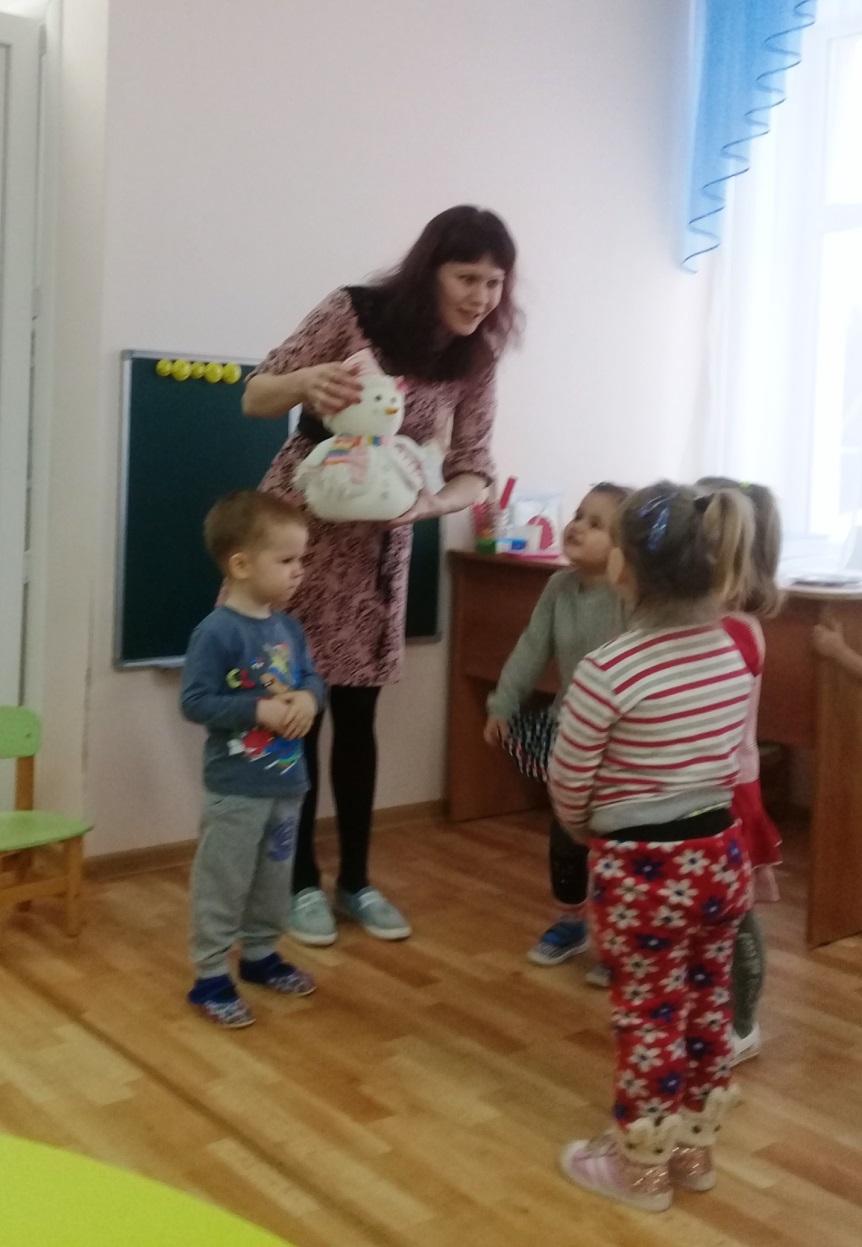 - Из чего лепят снеговика? (из снега)- А каким цветом снег? (белый) И Снеговик у нас белый. Посмотрите, какие у него глазки, носик, колпачок. Какой он красивый, нарядный.- А какое сейчас время года? (зима)- Как вы догадались? (холодно, снег кругом, деревья без листвы)- Наш гость хочет с вами поиграть. Поиграем с ним? (да)Пальчиковая играМы слепили снежный ком (лепим двумя руками комок)Шляпу сделали на нём (соединяем руки в кольцо и кладём на голову)Нос приделали и вмиг (приставляем кулачки к носу)Получился снеговик (обрисовываем двумя руками снеговика)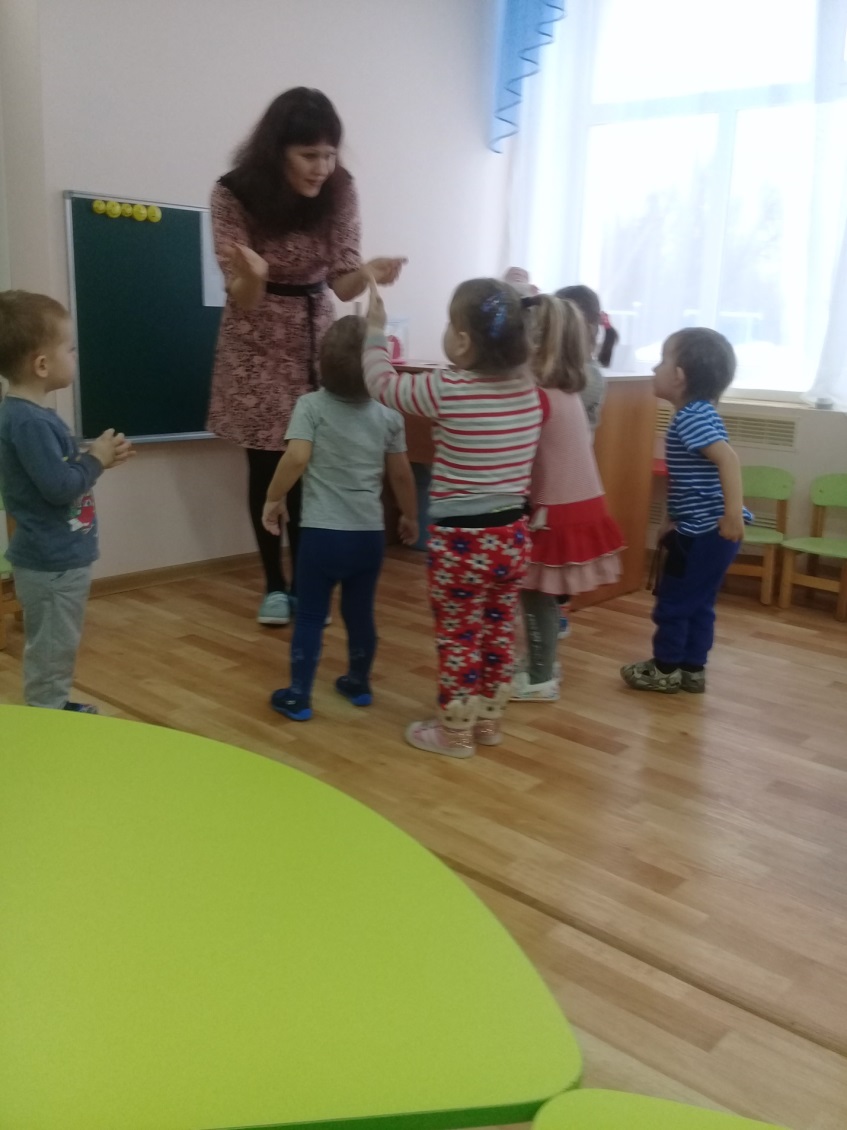 - Какие молодцы! А Снеговик пришёл не с пустыми руками. Он принёс картину. Что на ней нарисовано? (дерево)- А листочки есть на этом дереве? (нет)- Правильно. Это зимнее дерево, а зимой на деревьях нет листвы. Снеговик хочет, чтобы вы ему помогли дорисовать картину. На веточках нет снега.- Давайте поможем нашему гостю. С помощью пальчиков дорисуем снежок. Приготовили указательные пальчики. И так, приступим…(дети поочерёдно окунают пальчик в белую гуашь и оставляют белый след на ветках)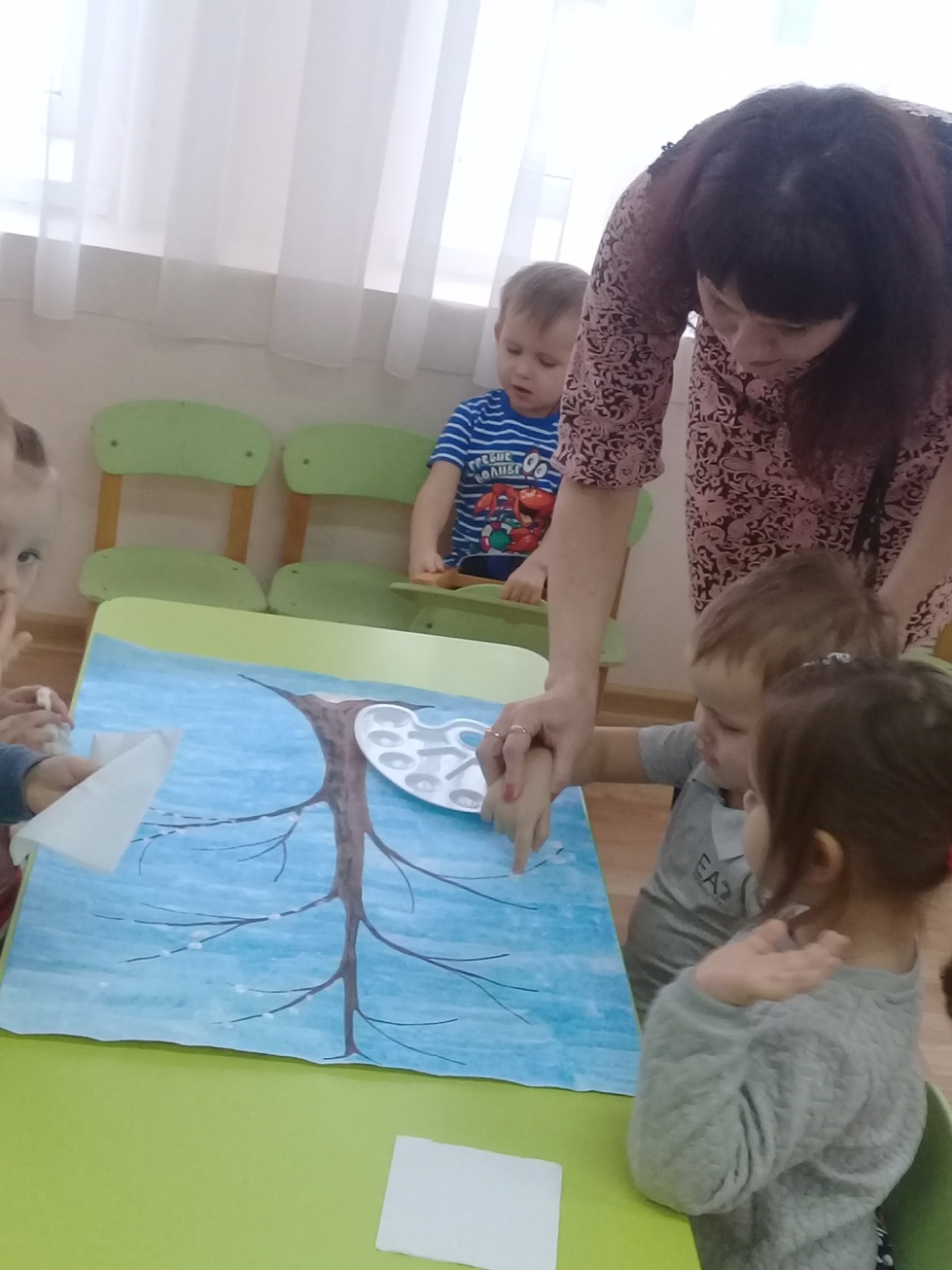 - Вот какая картина получилась у вас.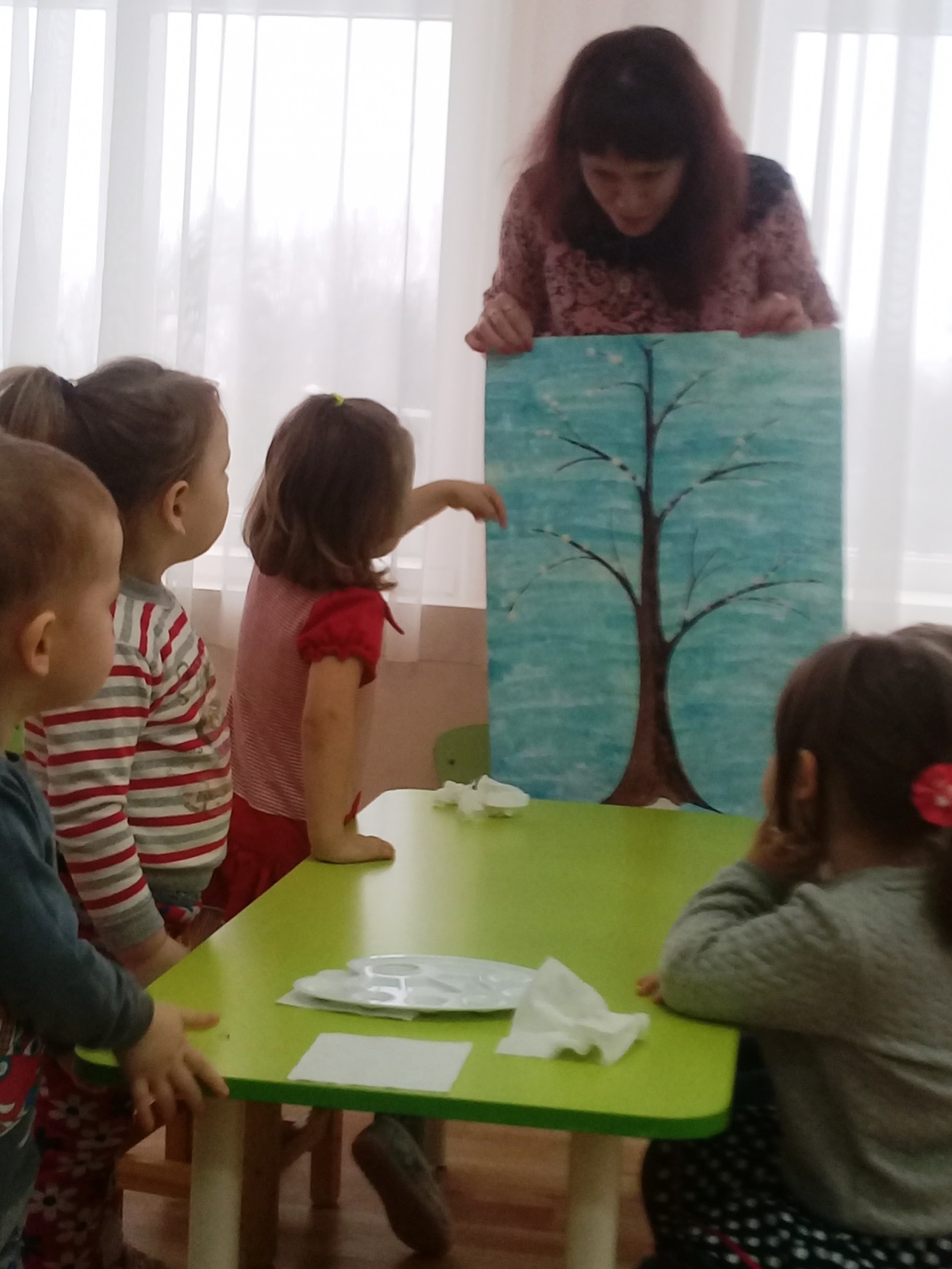  Снеговик очень доволен, что вы справились с заданием и помогли ему дорисовать картину. Он дарит вам её на память. После того как она просохнет, мы прикрепим её к стене и будем любоваться совместным творчеством.- На этом наше занятие окончено. До свидания.